May 14, 2023“Mother’s Day”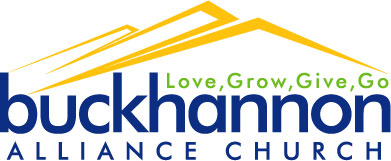 Welcome, Welcome, Welcome! At BAC, Our Goal Is to Live & Love Like JesusIt is Jesus/HS in us & Jesus/HS flowing thru us (Resting in Jesus), that makes the abundant life even possible!It is about an incarnation of Christ, not an imitation of Christ.“It cannot be too strongly emphasized that the Christian life is a Christ-life. It is not an imitation, but an incarnation. We do not copy Christ, we reproduce Him; or, rather, He reproduces His own life within us by the indwelling Holy Ghost.” George Pardington, Outline Studies in Christian Doctrine p. 323Happy Mother’s Day!!!Moms are so amazing!!!Mothers!!! Colossians 4:2-6In Colossians 4:2-6 Paul is speaking to all the Believers at Colosse, but as I read this passage, I cannot help but think of the many great moms that I’ve known over the years. Especially my own mother!Please remember that even though this is a Mother’s Day message, Paul wrote with all believers in mind. Now let’s look at several attributes that we’ve all witnessed in many mothers.  We realize that not all moms are godly, and no one is perfect!Please turn to Colossians 4:2-6.“Devote yourselves to prayer, being watchful and thankful.  And pray for us, too, that Go may open a door for our message, so that we may proclaim the mystery of Christ, for which I am in chains.  Pray that I may proclaim it clearly, as I should.  Be wise in the way you act toward outsiders; make the most of every opportunity.  Let your conversation be always full of grace, seasoned with salt, so that you may know how to answer everyone.”So many amazing moms devote themselves to prayer, as well as being watchful and thankful.Let’s take a closer look at several of Paul’s phrases.“Devote yourselves to prayer…”Many mothers are prayer warriors!!! (Should we all be known as prayer warriors?)“…being watchful and thankful.”How many of us thought that our moms had eyes in the back of their head? Many moms do not need to be reminded to “remember to be thankful” (Someone once said, 
“If you look for the good, you will typically find it.”)And pray for us, too, that God may open a door for our message, so that we may proclaim the mystery of Christ, for which I am in chains.  Pray that I may proclaim it clearly, as I should.  Be wise in the way you act toward outsiders; make the most of every opportunity.Many moms are known for praying for others!Notice what Paul asks!!!  Not to be set free, but rather that he would communicate the mystery of the Gospel in his current circumstances.  Last Sunday evening during prayer time, I was so blessed.  Many prayers and intercessions were made on behalf of the unsaved.  I was so blessed.Please do not get me wrong, there is NOTHING WRONG with praying for ourselves or the physical needs of family and friends!!!FINALLY, “Let your conversation be always full of grace, seasoned with salt, so that you may know how to answer everyone.”Mom’s Question:  How are your conversations?Grace filled – Seasoned with salt – Ready to answer questions.Question:  Who is Paul speaking to?  Only to the Colossian Believers, to mothers, or to all of us?Critical Reflective Question:  What might this passage teach us about God’s character?Since we will ultimately answer to God, let’s spend some time in Silent Prayer giving Him opportunity to speak!During our time of Silent Prayer, let us focus on three questions:  Is there anything that has put a distance between me & God or me & others?How have I treated God & others?Abba Father, what do you want me to hear?Silent PrayerBenedictionTable Talk (Discussion Points) Please Consider Sharing: Please share your thoughts on the following: The Abundant Life is ONLY attainable via GOD accomplishing it IN us and THROUGH us?What are your thoughts of the idea of EXEGESIS being the bridge between a culture of the Bible and our current day culture?How do you think THEOLOGICAL HUMILITY helps with the command to LOVE on another? In your understanding, is it appropriate that Colossians 4:2-6 is applied to Moms? Why or why not?What/who are your prayer primarily concerned with?  Your needs or other’s needs?Do you think Paul’s instructions and example are for us today?  Why?In all of this, what do we learn about God’s character?(OVERALL) Share what the Holy Spirit impressed upon you personally, during our time together.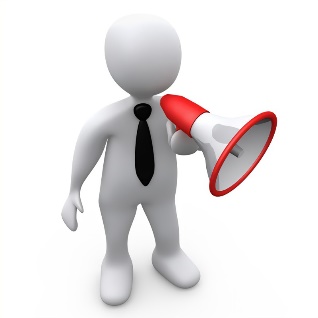 Welcome to the gathering of the Buckhannon Alliance Church where we desire to Live & Love Like Jesus & invite others to do the same! Join us weekly to pray! See app or website for dates & times!Women’s Prayer gathering for IWs will be Monday, May 8th from 6-7 in the prayer room. Contact Beth Bohman for more information. May 21st - German Fund-Raising Feast immediately following the morning service. Stick around for good food, fellowship, and help the Berlin Partnership Team with a donation! (See our website for the menu.)Please see our website or app for other announcements or opportunities coming up! 